В целях эффективной организации и осуществления контроля за исполнением местного бюджета, соблюдением установленного порядка управления муниципальной собственностью, в соответствии с Бюджетным кодексом Российской Федерации, Федеральным законом от 06.10.2003 № 131-ФЗ «Об общих принципах организации местного самоуправления в Российской Федерации», Федеральным законом от 07.02.2011 № 6-ФЗ «Об общих принципах организации и деятельности контрольно-счетных органов субъектов Российской Федерации и муниципальных образований», Федеральным законом от 05.04.2013 № 44-ФЗ «О контрактной системе в сфере закупок товаров, работ, услуг для обеспечения государственных и муниципальных нужд», Законом Красноярского края от 01.12.2011 № 13-6551 «Об отдельных вопросах деятельности контрольно-счетных органов муниципальных образований Красноярского края», руководствуясь статьями 24 и 42.1 Устава города Сосновоборска Красноярского края, Сосновоборский  городской Совет депутатов РЕШИЛ:Утвердить прилагаемое к настоящему решению Положение о Контрольно-счетном органе города Сосновоборска.Признать утратившими силу решения Сосновоборского городского Совета депутатов: от 26 марта 2014 г. № 254-Р «Об утверждении положения о контрольно-счетном органе Сосновоборского городского Совета депутатов»;от 11.05.2016 N 7/40-р «О внесении изменений в решение Сосновоборского городского Совета депутатов от 26.03.2014 N 254-р "Об утверждении Положения о контрольно-счетном органе Сосновоборского городского Совета депутатов"»;от 29.04.2019 № 39/156-р «О внесении изменений в решение Сосновоборского городского Совета депутатов от 26.03.2014 N 254-Р «Об утверждении Положения о контрольно-счетном органе Сосновоборского городского Совета депутатов».Контроль за исполнением настоящего решения возложить на постоянную комиссию по бюджетным вопросам Сосновоборского городского Совета депутатов (Батурин А.В.).Решение вступает в силу после его официального опубликования в городской газете «Рабочий», но не ранее дня, следующего за днем вступления в силу пунктов 1.2., 1.3., 1.7. решения Сосновоборского городского Совета депутатов от 06 декабря 2021 № 14/50-р «О внесении изменений в Устав города Сосновоборска Красноярского края». Приложение к решению Сосновоборского городского Совета депутатов от __________ № _____Положениео контрольно-счетном органе города СосновоборскаОбщие положенияНастоящее Положение о Контрольно-счетном органе города Сосновоборска (далее по тексту – Положение) устанавливает статус, полномочия, состав, порядок формирования, порядок планирования и обеспечения деятельности Контрольно-счетного органа города Сосновоборска (далее по тексту – Контрольно-счетный орган).Положение разработано в соответствии с Бюджетным кодексом Российской Федерации, Федеральным законом от 06.10.2003 № 131-ФЗ «Об общих принципах организации местного самоуправления в Российской Федерации», Федеральным законом от 07.02.2011 № 6-ФЗ «Об общих принципах организации и деятельности контрольно-счетных органов субъектов Российской Федерации и муниципальных образований», Федеральным законом от 05.04.2013 № 44-ФЗ «О контрактной системе в сфере закупок товаров, работ, услуг для обеспечения государственных и муниципальных нужд», Законом Красноярского края от 01.12.2011 № 13-6551 «Об отдельных вопросах деятельности контрольно-счетных органов муниципальных образований Красноярского края», Уставом города Сосновоборска Красноярского края.Статус контрольно-счетного органаКонтрольно-счетный орган является постоянно действующим органом внешнего муниципального финансового контроля, образуется Сосновоборским городским Советом депутатов (далее по тексту - Совет депутатов) и подотчетен ему.Контрольно-счетный орган обладает организационной и функциональной независимостью и осуществляет свою деятельность самостоятельно.Деятельность контрольно-счетного органа не может быть приостановлена, в том числе в связи с досрочным прекращением полномочий Совета депутатов.Контрольно-счетный орган обладает правами юридического лица, имеет гербовую печать и бланки со своим наименованием и с изображением герба города Сосновоборска.Контрольно-счетный орган имеет полное наименование – контрольно-счетный орган города Сосновоборска, сокращенное наименование – КСО г. Сосновоборска.Место нахождения контрольно-счетного органа – 662500, Красноярский край, город Сосновоборск, улица Солнечная, дом 2.Правовые основы деятельности контрольно-счетного органа	Контрольно-счетный орган осуществляет свою деятельность на основе Конституции Российской Федерации, законодательства Российской Федерации, законов и иных нормативных правовых актов Красноярского края, Устава города Сосновоборска Красноярского края, настоящего Положения и иных муниципальных правовых актов.Принципы деятельности контрольно-счетного органаДеятельность контрольно-счетного органа основывается на принципах законности, объективности, эффективности, независимости, открытости и гласности.Состав и структура контрольно-счетного органа Контрольно-счетный орган образуется в составе председателя и аппарата Контрольно-счетного органа.Председатель контрольно-счетного органа (далее по тексту – председатель) замещает муниципальную должность.Срок полномочий председателя составляет пять лет.Работники аппарата контрольно-счетного органа могут замещать должности муниципальной службы (в том числе должность инспектора) и иные штатные должности, не отнесенные к должностям муниципальном службы.Штатная численность контрольно-счетного органа определяется правовым актом Совета депутатов по представлению председателя контрольно-счетного органа с учетом необходимости выполнения возложенных законодательством полномочий, обеспечения организационной и функциональной независимости.Структура контрольно-счетного органа определяется правовым актом Совета депутатов одновременно с штатной численностью контрольно-счетного органа.Права, обязанности и ответственность работников контрольно-счетного органа определяются Федеральным законом от 07.02.2011 № 6-ФЗ «Об общих принципах организации и деятельности контрольно-счетных органов субъектов Российской Федерации и муниципальных образований», законодательством о муниципальной службе, трудовым законодательством и иными нормативными правовыми актами, содержащими нормы трудового права. Штатное расписание контрольно-счетного органа утверждается председателем исходя из полномочий, определенных правовым актом Совета депутатов структуры и штатной численности контрольно-счетного органа.Порядок назначения на должность и освобождения от должности 
председателя контрольно-счетного органа Председатель назначается на должность решением Совета депутатов. Предложения о кандидатурах на должность председателя вносятся в Совет депутатов:председателем Совета депутатов;депутатами Совета депутатов - не менее одной трети от установленного числа депутатов Совета депутатов;главой города Сосновоборска.Кандидатуры на должность председателя представляются в Совет депутатов субъектами, перечисленными в пункте 6.2 Положения, не позднее чем за десять дней до истечения полномочий действующего председателя.В случае досрочного освобождения от должности председателя, предложения по кандидатурам представляются не позднее трех дней, предшествующих дню рассмотрения Советом депутатов вопроса о назначении председателя.Гражданин, кандидатура которого предложена на должность председателя, не позднее чем за три дня, предшествующих дню рассмотрения Советом депутатов вопроса о назначении председателя, представляет в Совет депутатов следующие документы:паспорт или заменяющий его документ;документ о профессиональном образовании;трудовую книжку или иной документ, подтверждающий трудовую (служебную) деятельность гражданина;документ, подтверждающий представление сведений о доходах, об имуществе и обязательствах имущественного характера, полученных гражданином, его супругой (супругом), несовершеннолетними детьми Губернатору Красноярского края, в соответствии с Законом Красноярского края от 19.12.2017 № 4-1264 «О представлении гражданами, претендующими на замещение муниципальных должностей, должности главы (руководителя) местной администрации по контракту, и лицами, замещающими указанные должности, сведений о доходах, расходах, об имуществе и обязательствах имущественного характера и проверке достоверности и полноты таких сведений», а также копии указанных сведений;Также подаются копии документов, указанных в подпунктах 1-3 настоящего пункта.По желанию гражданина им могут быть представлены документы о дополнительном профессиональном образовании, о присвоении ученой степени, ученого звания, о награждении наградами и присвоении почетных званий и иные документы, характеризующие его личность, профессиональную подготовку.Кандидатуры на должность председателя рассматриваются Советом депутатов в следующем порядке: Поступившие в Совет депутатов предложения о кандидатурах на должность председателя направляются председателем Совета депутатов на предварительное рассмотрение в одну из постоянных комиссий Совета депутатов, которую он определяет ответственной за подготовку вопроса о назначении на должность председателя к рассмотрению Советом депутатов (далее – ответственная комиссия).Ответственная комиссия на основании представленных документов и собеседования с кандидатами проводит предварительную оценку кандидатов на предмет их соответствия требованиям, предъявляемым к кандидатурам на замещение должности председателя. По результатам предварительной оценки ответственная комиссия направляет председателю Совета депутатов заключения по каждой кандидатуре.Вопрос о назначении на должность председателя рассматривается на заседании Совета депутатов с приглашением кандидатов на эту должность. Представление кандидатур на заседании производится внесшими их лицами либо их уполномоченными представителями. После представления каждой из кандидатур представителем ответственной комиссии оглашаются результаты предварительной оценки соответствия кандидата установленным требованиям.После представления кандидата и оглашения результатов предварительной оценки слово предоставляется кандидату для ответов на вопросы депутатов и специалистов в области финансов, экономики, юриспруденции и государственного (муниципального) управления, которые могут быть приглашены на заседание председателем Совета депутатов по рекомендации ответственной комиссии для консультаций. После обсуждения городским Советом всех кандидатур каждая кандидатура выносится на голосование. Решение о назначении на должность председателя принимается Советом депутатов открытым голосованием большинством голосов от установленного числа депутатов. Каждый депутат может отдать свой голос не более чем за одного кандидата.В случае, если ни одна из предложенных кандидатур не набрала необходимого числа голосов, проводится второй тур голосования по двум кандидатурам, получившим наибольшее число голосов.Полномочия председателя возникают со дня, следующего за днем принятия решения о его назначении, и прекращаются в день, определенный в решении Совета депутатов об освобождении от должности.Освобождение от должности председателя осуществляется Советом депутатов по истечению срока полномочий, а так же досрочно по следующим основаниям:вступления в законную силу обвинительного приговора суда в отношении него;признания его недееспособным или ограниченно дееспособным вступившим в законную силу решением суда;прекращения гражданства Российской Федерации или наличия гражданства (подданства) иностранного государства либо вида на жительство или иного документа, подтверждающего право на постоянное проживание гражданина Российской Федерации на территории иностранного государства;подачи письменного заявления об отставке;нарушения требований законодательства Российской Федерации при осуществлении возложенных на него должностных полномочий или злоупотребления должностными полномочиями, если за решение о его досрочном освобождении проголосует большинство от установленного числа депутатов Совета депутатов;достижения установленного Законом Красноярского края, нормативным правовым актом Совета депутатов в соответствии с федеральным законом предельного возраста пребывания в должности;выявления обстоятельств, предусмотренных пунктами 7.2., 7.3. статьи 7 настоящего Положения;несоблюдения ограничений, запретов, неисполнения обязанностей, которые установлены Федеральным законом от 25.12.2008 № 273-ФЗ «О противодействии коррупции», Федеральным законом от 03.12.2012 № 230-ФЗ «О контроле за соответствием расходов лиц, замещающих государственные должности, и иных лиц их доходам», Федеральным законом от 07.05.2013 № 79-ФЗ «О запрете отдельным категориям лиц открывать и иметь счета (вклады), хранить наличные денежные средства и ценности в иностранных банках, расположенных за пределами территории Российской Федерации, владеть и (или) пользоваться иностранными финансовыми инструментами».Требования к кандидатурам на должность председателяНа должность председателя назначаются граждане Российской Федерации, соответствующие следующим квалификационным требованиям:наличие высшего образования;опыт работы в области государственного, муниципального управления, государственного, муниципального контроля (аудита), экономики, финансов, юриспруденции не менее пяти лет;знание Конституции Российской Федерации, федерального законодательства, в том числе бюджетного законодательства Российской Федерации и иных нормативных правовых актов, регулирующих бюджетные правоотношения, законодательства Российской Федерации о противодействии коррупции, Устава, законов Красноярского края и иных нормативных правовых актов, Устава города Сосновоборска Красноярского края и иных муниципальных правовых актов применительно к исполнению должностных обязанностей, а также общих требований к стандартам внешнего государственного и муниципального аудита (контроля) для проведения контрольных и экспертно-аналитических мероприятий контрольно-счетными органами субъектов Российской Федерации и муниципальных образований, утвержденных Счетной палатой Российской Федерации.Гражданин Российской Федерации не может быть назначен на должность председателя в случае: наличия у него неснятой или непогашенной судимости;признания его недееспособным или ограниченно дееспособным решением суда, вступившим в законную силу;отказа от прохождения процедуры оформления допуска к сведениям, составляющим государственную и иную охраняемую федеральным законом тайну, если исполнение обязанностей по должности, на замещение которой претендует гражданин, связано с использованием таких сведений;прекращения гражданства Российской Федерации или наличия гражданства (подданства) иностранного государства либо вида на жительство или иного документа, подтверждающего право на постоянное проживание гражданина Российской Федерации на территории иностранного государства;наличия оснований, предусмотренных пунктом 7.3 Положения.Гражданин, замещающий должность председателя, не может состоять в близком родстве или свойстве (родители, супруги, дети, братья, сестры, а также братья, сестры, родители, дети супругов и супруги детей) с главой города Сосновоборска, председателем Совета депутатов, руководителями судебных и правоохранительных органов, расположенных на территории города Сосновоборска.Председатель не может заниматься другой оплачиваемой деятельностью, кроме преподавательской, научной и иной творческой деятельности. При этом преподавательская, научная и иная творческая деятельность не может финансироваться исключительно за счет средств иностранных государств, международных и иностранных организаций, иностранных граждан и лиц без гражданства, если иное не предусмотрено международным договором Российской Федерации или законодательством Российской Федерации.Председатель, а также лица, претендующие на замещение указанной должности, обязаны представлять сведения о своих доходах, об имуществе и обязательствах имущественного характера, а также о доходах, об имуществе и обязательствах имущественного характера своих супруги (супруга) и несовершеннолетних детей в порядке, установленном нормативными правовыми актами Российской Федерации и Законом Красноярского края от 19.12.2017 № 4-1264 «О представлении гражданами, претендующими на замещение муниципальных должностей, должности главы (руководителя) местной администрации по контракту, и лицами, замещающими указанные должности, сведений о доходах, расходах, об имуществе и обязательствах имущественного характера и проверке достоверности и полноты таких сведений.Гарантии статуса председателя, инспектора контрольно-счетного органаПредседатель, инспектор являются должностными лицами контрольно-счетного органа.Воздействие в какой-либо форме на должностное лицо контрольно-счетного органа в целях воспрепятствования осуществлению им должностных полномочий или оказания влияния на принимаемые им решения, а также насильственные действия, оскорбления, а равно клевета в отношении должностного лица либо распространение заведомо ложной информации о его деятельности влекут за собой ответственность, установленную законодательством Российской Федерации и (или) законодательством Красноярского края.Должностные лица контрольно-счетного органа подлежат государственной защите в соответствии с законодательством Российской Федерации о государственной защите судей, должностных лиц правоохранительных и контролирующих органов и иными нормативными правовыми актами Российской Федерации, и обладают гарантиями профессиональной независимостиОсновные полномочия Контрольно-счетного органаКонтрольно-счетный орган осуществляет следующие основные полномочия:организация и осуществление контроля за законностью и эффективностью использования средств местного бюджета, а также иных средств в случаях, предусмотренных законодательством Российской Федерации;экспертиза проектов местного бюджета, проверка и анализ обоснованности его показателей;внешняя проверка годового отчета об исполнении местного бюджета;проведение аудита в сфере закупок товаров, работ и услуг в соответствии с Федеральным законом от 05.04.2013 № 44-ФЗ «О контрактной системе в сфере закупок товаров, работ, услуг для обеспечения государственных и муниципальных нужд»;оценка эффективности формирования муниципальной собственности, управления и распоряжения такой собственностью и контроль за соблюдением установленного порядка формирования такой собственности, управления и распоряжения такой собственностью (включая исключительные права на результаты интеллектуальной деятельности);оценка эффективности предоставления налоговых и иных льгот и преимуществ, бюджетных кредитов за счет средств местного бюджета, а также оценка законности предоставления муниципальных гарантий и поручительств или обеспечения исполнения обязательств другими способами по сделкам, совершаемым юридическими лицами и индивидуальными предпринимателями за счет средств местного бюджета и имущества, находящегося в муниципальной собственности;экспертиза проектов муниципальных правовых актов в части, касающейся расходных обязательств города Сосновоборска, экспертиза проектов муниципальных правовых актов, приводящих к изменению доходов местного бюджета, а также муниципальных программ (проектов муниципальных программ);анализ и мониторинг бюджетного процесса в городе Сосновоборске, в том числе подготовка предложений по устранению выявленных отклонений в бюджетном процессе и совершенствованию бюджетного законодательства Российской Федерации;проведение оперативного анализа исполнения и контроля за организацией исполнения местного бюджета в текущем финансовом году, ежеквартальное представление информации о ходе исполнения местного бюджета, о результатах проведенных контрольных и экспертно-аналитических мероприятий в Совет депутатов и главе города Сосновоборска;осуществление контроля за состоянием муниципального внутреннего и внешнего долга;оценка реализуемости, рисков и результатов достижения целей социально-экономического развития города Сосновоборска, предусмотренных документами стратегического планирования города Сосновоборска, в пределах компетенции контрольно-счетного органа;участие в пределах полномочий в мероприятиях, направленных на противодействие коррупции;иные полномочия в сфере внешнего муниципального финансового контроля, установленные федеральными законами, законами субъекта Российской Федерации, уставом и нормативными правовыми актами Совета депутатов.Внешний муниципальный финансовый контроль осуществляется контрольно-счетным органом:в отношении органов местного самоуправления и муниципальных органов, муниципальных учреждений и унитарных предприятий города Сосновоборска, а также иных организаций, если они используют имущество, находящееся в муниципальной собственности города Сосновоборска;в отношении иных лиц в случаях, предусмотренных Бюджетным кодексом Российской Федерации и другими федеральными законами.Формы осуществления контрольно-счетным органом внешнего муниципального финансового контроляВнешний муниципальный финансовый контроль осуществляется Контрольно-счетным органом в форме контрольных или экспертно-аналитических мероприятий.При проведении контрольного мероприятия  контрольно-счетным органом составляется соответствующий акт (акты), который доводится до сведения руководителей проверяемых органов и организаций. На основании акта (актов) контрольно-счетного органа составляется отчет.При проведении экспертно - аналитического мероприятия контрольно-счетным органом составляет отчет или заключение.Стандарты внешнего муниципального финансового контроляКонтрольно-счетный орган при осуществлении внешнего муниципального финансового контроля руководствуется Конституцией Российской Федерации, законодательством Российской Федерации, законодательством Красноярского края, муниципальными нормативными правовыми актами, а также стандартами внешнего муниципального финансового контроля.Стандарты внешнего муниципального финансового контроля для проведения контрольных и экспертно-аналитических мероприятий утверждаются контрольно-счетным органом в соответствии с общими требованиями, утвержденными Счетной палатой Российской Федерации.При подготовке стандартов внешнего муниципального финансового контроля учитываются международные стандарты в области государственного контроля, аудита и финансовой отчетности.Планирование деятельности контрольно-счетного органаКонтрольно-счетный орган осуществляет свою деятельность на основе планов, которые разрабатываются и утверждаются им самостоятельно.Планирование деятельности контрольно-счетного органа осуществляется с учетом результатов контрольных и экспертно-аналитических мероприятий, а также на основании поручений Совета депутатов, предложений главы города Сосновоборска.План работы контрольно-счетного органа на предстоящий год утверждается в срок не позднее 30 декабря.Решение о включении контрольных и экспертно-аналитических мероприятий в план работы контрольно-счетного органа принимается ею самостоятельно, исходя из возложенных на контрольно-счетный орган полномочий и с учетом ранее проведенных мероприятий.Поручения Совета депутатов, предложения главы города Сосновоборска по внесению изменений в план работы контрольно-счетного органа, поступившие для включения в план работы в течение года, рассматриваются председателем в течение 7 дней со дня их поступления.Регламент контрольно-счетного органаРегламент контрольно-счетного органа определяет:содержание направлений деятельности Контрольно-счетного органа;вопросы подготовки и проведения контрольных и экспертно-аналитических мероприятий;порядок ведения делопроизводства;порядок направления запросов о предоставлении информации, документов и материалов, необходимых для проведения контрольных и экспертно-аналитических мероприятий;процедуру опубликования в средствах массовой информации или размещения в сети Интернет информации о деятельности контрольно-счетного органа;иные вопросы внутренней деятельности контрольно-счетного органа.Регламент Контрольно-счетного органа утверждается председателем.Обязательность исполнения требований должностного лица контрольно-счетного органаТребования и запросы должностного лица контрольно-счетного органа, связанные с осуществлением им своих должностных полномочий, установленных законодательством Российской Федерации, законодательством Красноярского края, муниципальными нормативными правовыми актами, являются обязательными для исполнения органами местного самоуправления и муниципальными органами, организациями, в отношении которых осуществляется внешний муниципальный финансовый контроль (далее - проверяемые органы и организации).Неисполнение законных требований и запросов должностного лица контрольно-счетного органа, а также воспрепятствование осуществлению им возложенных на него должностных полномочий влекут за собой ответственность, установленную законодательством Российской Федерации и законодательством Красноярского края.Полномочия председателя по организации деятельности контрольно-счетного органа Председатель:осуществляет общее руководство деятельностью контрольно-счетного органа; утверждает Регламент контрольно-счетного органа;утверждает планы работы контрольно-счетного органа и изменения к ним;утверждает годовой отчет о деятельности контрольно-счетного органа;утверждает штатное расписание контрольно-счетного органа, исходя из возложенных на него полномочий, и должностные инструкции работников;утверждает результаты контрольных и экспертно-аналитических мероприятий контрольно-счетного органа; подписывает представления и предписания контрольно-счетного органа;представляет Совету депутатов и Главе города Сосновоборска ежегодный отчет о деятельности контрольно-счетного органа, информацию о результатах проведенных контрольных и экспертно-аналитических мероприятий;представляет контрольно-счетный орган в государственных органах   Российской Федерации, государственных органах субъектов Российской Федерации и органах местного самоуправления; осуществляет полномочия нанимателя работников аппарата контрольно-счетного органа;издает правовые акты по вопросам организации деятельности контрольно-счетного органа;осуществляет иные полномочия, установленные федеральными законами, законами Красноярского края и настоящим Положением.Права, обязанности и ответственность должностного лица контрольно-счетного органаДолжностное лицо контрольно-счетного органа при осуществлении возложенных на него должностных полномочий имеет право:беспрепятственно входить на территорию и в помещения, занимаемые проверяемыми органами и организациями, иметь доступ к их документам и материалам, а также осматривать занимаемые ими территории и помещения;в случае обнаружения подделок, подлогов, хищений, злоупотреблений и при необходимости пресечения данных противоправных действий опечатывать кассы, кассовые и служебные помещения, склады и архивы проверяемых органов и организаций, изымать документы и материалы с учетом ограничений, установленных законодательством Российской Федерации. Опечатывание касс, кассовых и служебных помещений, складов и архивов, изъятие документов и материалов производятся с участием уполномоченных должностных лиц проверяемых органов и организаций и составлением соответствующих актов;в пределах своей компетенции направлять запросы должностным лицам территориальных органов федеральных органов исполнительной власти и их структурных подразделений, органов управления государственными внебюджетными фондами, органов государственной власти и государственных органов Красноярского края, органов местного самоуправления и муниципальных органов, организаций;в пределах своей компетенции требовать от руководителей и других должностных лиц проверяемых органов и организаций представления письменных объяснений по фактам нарушений, выявленных при проведении контрольных мероприятий, а также необходимых копий документов, заверенных в установленном порядке;составлять акты по фактам непредставления или несвоевременного представления должностными лицами проверяемых органов и организаций документов и материалов, запрошенных при проведении контрольных мероприятий;в пределах своей компетенции знакомиться со всеми необходимыми документами, касающимися финансово-хозяйственной деятельности проверяемых органов и организаций, в том числе в установленном порядке с документами, содержащими государственную, служебную, коммерческую и иную охраняемую законом тайну;знакомиться с информацией, касающейся финансово-хозяйственной деятельности проверяемых органов и организаций и хранящейся в электронной форме в базах данных проверяемых органов и организаций, в том числе в установленном порядке с информацией, содержащей государственную, служебную, коммерческую и иную охраняемую законом тайну;знакомиться с технической документацией к электронным базам данных;составлять протоколы об административных правонарушениях, если такое право предусмотрено законодательством Российской Федерации, законодательством Красноярского края.Должностное лицо контрольно-счетного органа в случае опечатывания касс, кассовых и служебных помещений, складов и архивов, изъятия документов и материалов в случае, предусмотренном подпунктом 2 пункта 16.1 Положения, должно незамедлительно (в течение 24 часов) уведомить об этом председателя контрольно-счетного органа. Порядок и форма уведомления определяются законами Красноярского края. Должностное лицо контрольно-счетного органа не вправе вмешиваться в оперативно-хозяйственную деятельность проверяемых органов и организаций, а также разглашать информацию, полученную при проведении контрольных мероприятий, предавать гласности свои выводы до завершения контрольных мероприятий и составления соответствующих актов и отчетов.Должностное лицо контрольно-счетного органа обязано сохранять государственную, служебную, коммерческую и иную охраняемую законом тайну, ставшую ему известной при проведении в проверяемых органах и организациях контрольных и экспертно-аналитических мероприятий, проводить контрольные и экспертно-аналитические мероприятия объективно и достоверно отражать их результаты в соответствующих актах, отчетах и заключениях контрольно-счетного органа. Должностное лицо контрольно-счетного органа обязано соблюдать ограничения, запреты, исполнять обязанности, которые установлены Федеральным законом от 25.12.2008 № 273-ФЗ «О противодействии коррупции», Федеральным законом от 03.12.2012 № 230-ФЗ «О контроле за соответствием расходов лиц, замещающих государственные должности и иных лиц их доходам», Федеральным законом от 07.05.2013 № 79-ФЗ «О запрете отдельным категориям лиц открывать и иметь счета (вклады), хранить наличные денежные средства и ценности в иностранных банках, расположенных за пределами территории Российской Федерации, владеть и (или) пользоваться иностранными финансовыми инструментами».Должностное лицо контрольно-счетного органа несет ответственность в соответствии с законодательством Российской Федерации за достоверность и объективность результатов проводимых им контрольных и экспертно-аналитических мероприятий, а также за разглашение государственной и иной охраняемой законом тайны.Председатель вправе участвовать в заседаниях Совета депутатов, его комиссий и рабочих групп, заседаниях администрации города Сосновоборска, координационных и совещательных органов, созданных при главе города Сосновоборска.Представление информации контрольно-счетному органуОрганы местного самоуправления и муниципальные органы, организации, в отношении которых контрольно-счетный орган вправе осуществлять внешний муниципальный финансовый контроль, или которые обладают информацией, необходимой для осуществления внешнего муниципального финансового контроля, их должностные лица, а также территориальные органы федеральных органов исполнительной власти и их структурные подразделения обязаны представлять в контрольно-счетный орган по его запросам информацию, документы и материалы, необходимые для проведения контрольных и экспертно-аналитических мероприятий.Порядок направления запросов контрольно-счетного органа, указанных в пункте 17.1 определяется муниципальными правовыми актами и Регламентом контрольно-счетного органа.Администрация муниципального образования направляет в контрольно-счетный орган бюджетную отчетность, финансовую отчетность, утвержденную сводную бюджетную роспись местного бюджета в порядке и сроки, установленные муниципальными правовыми актами.Непредставление или несвоевременное представление контрольно-счетному органу по его запросу информации, документов и материалов, необходимых для проведения контрольных и экспертно-аналитических мероприятий, а равно представление информации, документов и материалов не в полном объеме или представление недостоверных информации, документов и материалов влечет за собой ответственность, установленную законодательством Российской Федерации и (или) законодательством Красноярского края.Представления и предписания контрольно-счетного органаКонтрольно-счетный орган по результатам проведения контрольных мероприятий вправе вносить в органы местного самоуправления и муниципальные органы, проверяемые органы и организации и их должностным лицам представления для принятия мер по устранению выявленных бюджетных и иных нарушений и недостатков, предотвращению нанесения материального ущерба муниципальному образованию или возмещению причиненного вреда, по привлечению к ответственности должностных лиц, виновных в допущенных нарушениях, а также мер по пресечению, устранению и предупреждению нарушений.Органы местного самоуправления, муниципальные органы, иные организации в указанный в представлении срок, или, если срок не указан, в течение 30 дней со дня его получения обязаны уведомить в письменной форме контрольно-счетный орган о принятых по результатам выполнения представления решениях и мерах.Срок выполнения представления может быть продлен по решению контрольно-счетного органа, но не более одного раза.В случае выявления нарушений, требующих безотлагательных мер по их пресечению и предупреждению, невыполнения представлений контрольно-счетного органа, а также в случае воспрепятствования проведению должностным лицом контрольно-счетного органа контрольных мероприятий контрольно-счетный орган направляет в органы местного самоуправления и муниципальные органы, проверяемые организации и их должностным лицам предписание.Предписание контрольно-счетного органа должно содержать указание на конкретные допущенные нарушения и конкретные основания вынесения предписания.Предписание контрольно-счетного органа должно быть исполнено в установленные в нем сроки.Срок выполнения предписания может быть продлен по решению контрольно-счетного органа, но не более одного раза.Представления и предписания контрольно-счетного органа подписываются председателем.Невыполнение представления или предписания контрольно-счетного органа влечет за собой ответственность, установленную законодательством Российской Федерации.В случае если при проведении контрольных мероприятий выявлены факты незаконного использования средств местного бюджета, в которых усматриваются признаки преступления или коррупционного правонарушения, контрольно-счетный орган незамедлительно передает материалы контрольных мероприятий в правоохранительные органы. Правоохранительные органы обязаны предоставлять контрольно-счетному органу информацию о ходе рассмотрения и принятых решениях по переданным контрольно-счетным органом материалам.Гарантии прав проверяемых органов и организацийАкты, составленные контрольно-счетным органом при проведении контрольных мероприятий, доводятся до сведения руководителей проверяемых органов и организаций. Пояснения и замечания руководителей проверяемых органов и организаций, представленные в срок, установленный законом Красноярского края, прилагаются к актам и в дальнейшем являются их неотъемлемой частью.Проверяемые органы и организации и их должностные лица вправе обратиться с жалобой на действия (бездействие) контрольно-счетного органа в Совет депутатов.Взаимодействие контрольно-счетного органаКонтрольно-счетный орган при осуществлении своей деятельности вправе взаимодействовать со Счетной палатой Красноярского края, контрольно-счетными органами других субъектов Российской Федерации и муниципальных образований, а также со Счетной палатой Российской Федерации, с территориальными управлениями Центрального банка Российской Федерации, налоговыми органами, органами прокуратуры, иными правоохранительными, надзорными и контрольными органами Российской Федерации, субъектов Российской Федерации и муниципальных образований. Контрольно-счетный орган вправе заключать с ними соглашения о сотрудничестве и взаимодействии.Контрольно-счетный орган вправе вступать в объединения (ассоциации) контрольно-счетных органов Российской Федерации, объединения (ассоциации) контрольно-счетных органов Красноярского края.Контрольно-счетный орган вправе на основе заключенных соглашений о сотрудничестве и взаимодействии привлекать к участию в проведении контрольных и экспертно-аналитических мероприятий контрольные, правоохранительные и иные органы и их представителей, а также на договорной основе аудиторские, научно-исследовательские, экспертные и иные учреждения и организации, отдельных специалистов, экспертов, переводчиков.В целях координации своей деятельности контрольно-счетный орган и иные государственные и муниципальные органы могут создавать как временные, так и постоянно действующие совместные координационные, консультационные, совещательные и другие рабочие органы.Контрольно-счетный орган по письменному обращению контрольно-счетных органов других субъектов Российской Федерации и муниципальных образований может принимать участие в проводимых ими контрольных и экспертно-аналитических мероприятиях.Контрольно-счетный орган вправе обратиться в Счетную палату Российской Федерации за заключением о соответствии его деятельности законодательству о внешнем муниципальном финансовом контроле и рекомендациями по повышению ее эффективности.Обеспечение доступа к информации о деятельности контрольно-счетного органаКонтрольно-счетный орган в целях обеспечения доступа к информации о своей деятельности размещает на официальном сайте муниципального образования в информационно-телекоммуникационной сети Интернет (далее - сеть Интернет) информацию о проведенных контрольных и экспертно-аналитических мероприятиях, о выявленных при их проведении нарушениях, о внесенных представлениях и предписаниях, а также о принятых по ним решениях и мерах.Контрольно-счетный орган ежегодно представляет отчет о своей деятельности Совету депутатов. Указанный отчет размещается в сети Интернет только после его рассмотрения Советом депутатов.Порядок опубликования в средствах массовой информации и размещения в сети Интернет информации о деятельности контрольно-счетного органа осуществляется в соответствии с Регламентом контрольно-счетного органа.Финансовое обеспечение деятельности контрольно-счетного органаФинансовое обеспечение деятельности контрольно-счетного органа осуществляется за счет средств местного бюджета и предусматривается в объеме, позволяющем обеспечить осуществление возложенных на него полномочий.Средства на содержание контрольно-счетного органа предусматриваются в местном бюджете отдельной строкой в соответствии с классификацией расходов бюджета Российской Федерации.Контроль за использованием контрольно-счетным органом бюджетных средств и муниципального имущества осуществляется на основании правовых актов Совета депутатов.Материальное, социальное обеспечение и гарантии работников контрольно-счетного органаДолжностному лицу контрольно-счетного органа гарантируются денежное содержание (вознаграждение), ежегодные оплачиваемые отпуска (основной и дополнительные), профессиональное развитие, в том числе получение дополнительного профессионального образования, а также другие меры материального и социального обеспечения, установленные для лиц, замещающих муниципальные должности и должности муниципальной службы Законом Красноярского края, уставом муниципального образования.Меры по материальному и социальному обеспечению председателя и работников аппарата контрольно-счетного органа устанавливаются муниципальными правовыми актами в соответствии с федеральными законами и законами Красноярского края.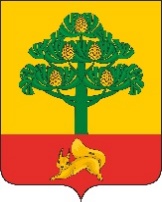 СОСНОВОБОРСКИЙ ГОРОДСКОЙ СОВЕТ ДЕПУТАТОВРЕШЕНИЕ06 декабря 2021                                                                                                           № 14/53-рг. СосновоборскСОСНОВОБОРСКИЙ ГОРОДСКОЙ СОВЕТ ДЕПУТАТОВРЕШЕНИЕ06 декабря 2021                                                                                                           № 14/53-рг. СосновоборскОб утверждении Положения о контрольно-счетном органе города СосновоборскаПредседатель Сосновоборского городского Совета депутатов          Глава города Сосновоборска________________ Б.М. Пучкин_____________ А.С. Кудрявцев